2.4	Inkomenselasticiteit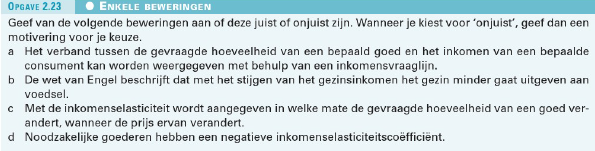 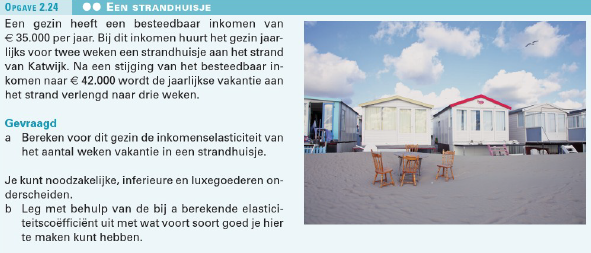 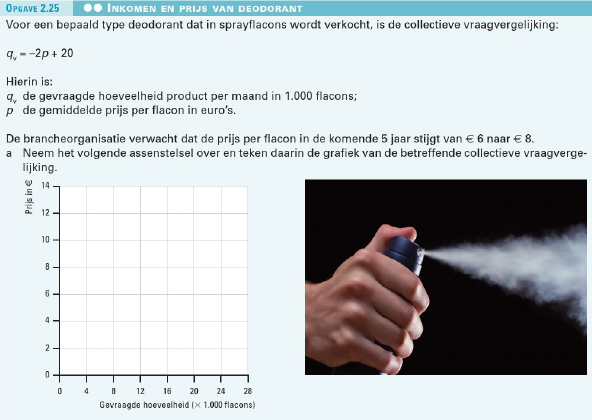 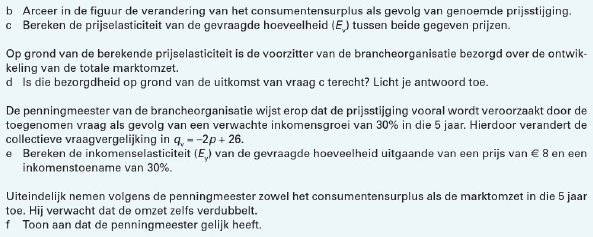 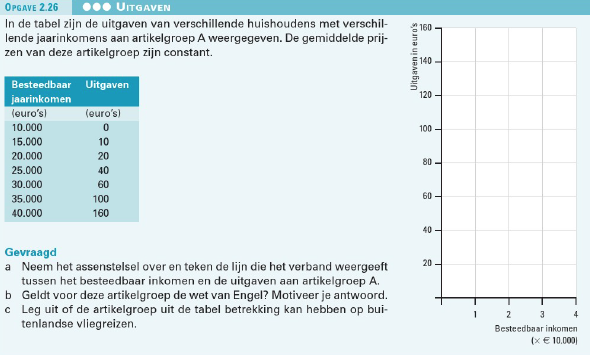 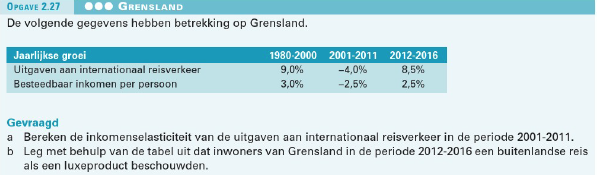 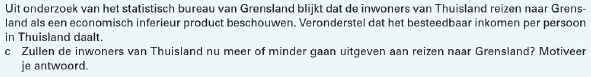 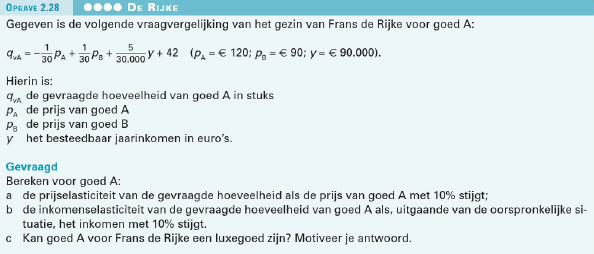 Op weg naar het examen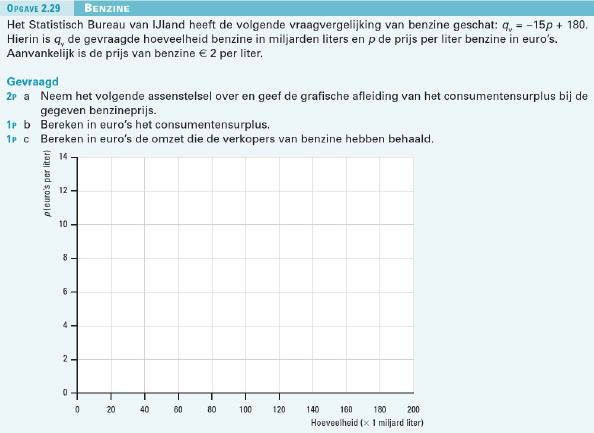 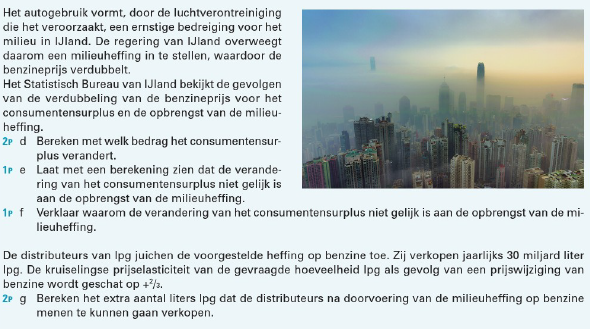 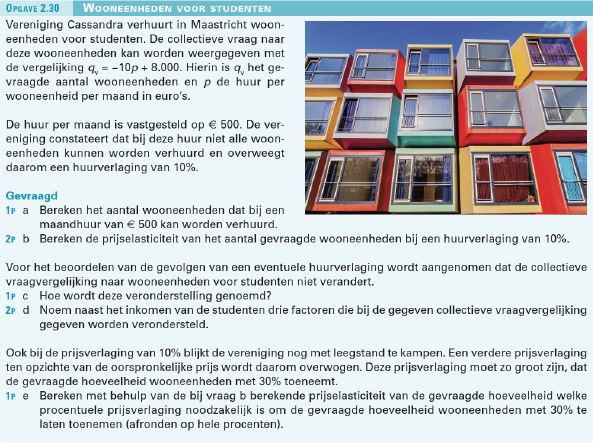 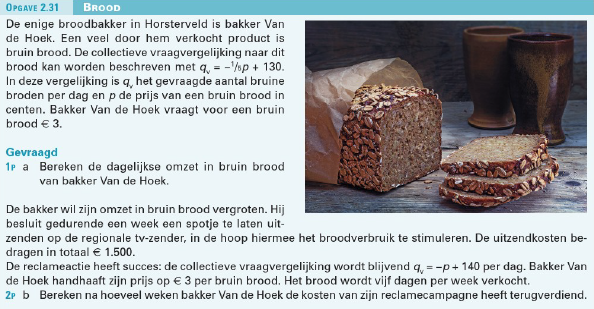 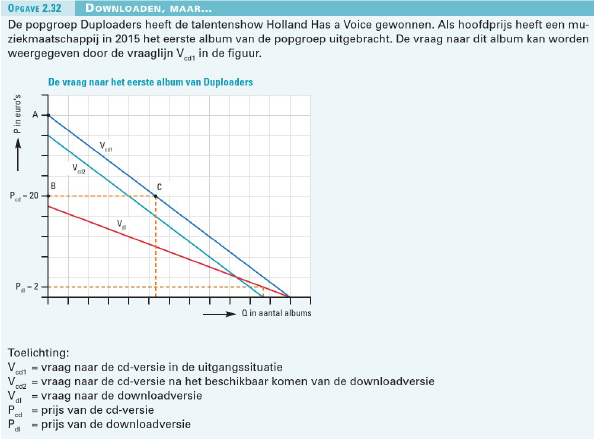 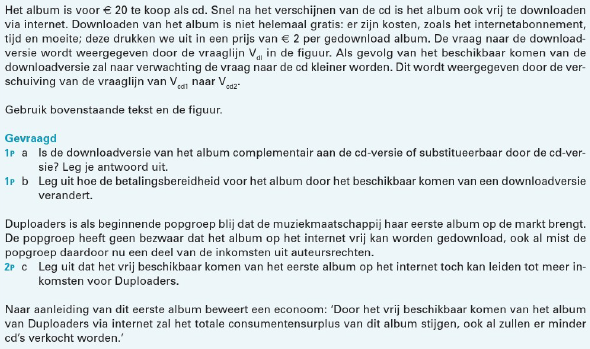 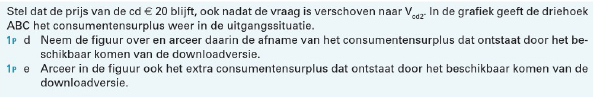 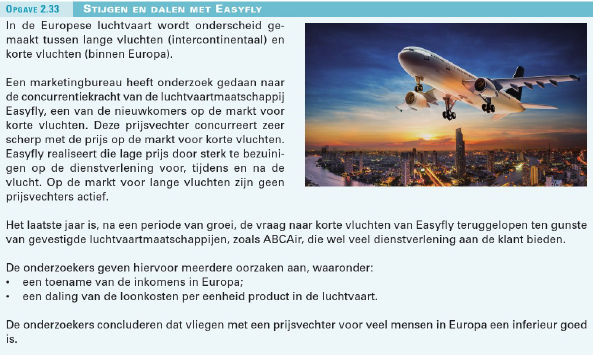 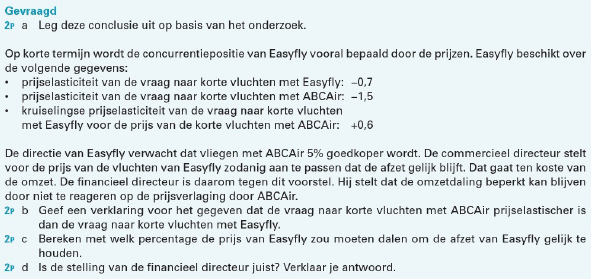 ABCDABABCDEFABCABCABCABCDEFGABCDEABABCDEABCD